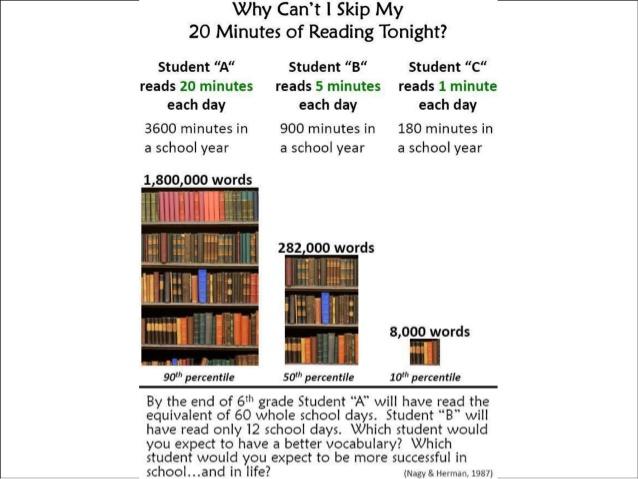             Blair-Taylor Elementary              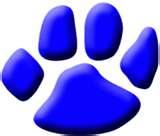 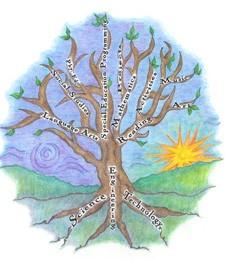 & SoSET Charter Schools Report Card Standards-Based Report Card Meets Common Core State StandardsI Can Learn!Show What I KnowLearning Fun at Home     Below are some ideas for things you can do with your child at home to help him or her learn and grow. Please talk to your child’s teacher about other, more specific  activities you can do at home to help your child learn things that are challenging for him or her.What Students are Expected to Know and be Able to do by the End of 2nd Grade     Below are the learning objectives written as “I Can Statements” that your child needs to know and be able to do by the end of the school year. The state adopted Common Core State Standards have given us direction for the English/language arts and mathematics standards. State standards in all other areas have guided the development of “I Can Statements” for those areas. To view the complete standards, go to http://standards.dpi.wi.gov/.ArtMusicPhysical Education